TÍTULO (letras maiúsculas, negrito, Fonte Times New Roman, tamanho 14.)[Autor¹; Autor²; Autor3; Autorn] (máximo sete autores).1Formação, instituição, e-mail; 2Formação, instituição, e-mail; 3Formação, instituição, e-mail; nFormação, instituição, e-mail.INTRODUÇÃO [sugestão de tópico]A proposta desta seção é apresentar revisões bibliográficas sobre temas relacionados à Agroecologia e Desenvolvimento Rural desenvolvidas por discentes, egressos em parceria com docentes do PPGADR. Na introdução é importante que os autores apresentem a importância atual do tema para a área de Agroecologia e Desenvolvimento Rural. Tamanho da folha A4, orientação retrato. O limite máximo são 15 páginas no total do documento, considerando, figuras, tabelas e as referências. As páginas configuradas com margens superior de 3 cm, inferior de 2 cm, esquerda de 3 cm e direita de 2 cm. O texto deve ser redigido em fonte Time New Roman, tamanho 12, justificado com espaçamento de 1,5 cm entre as linhas. A primeira linha de cada parágrafo deverá estar a 1,25 cm da margem esquerda e não constar a numeração de páginas. O título de cada tópico deve estar configurado em letras maiúsculas, tamanho 12, fonte Times New Roman, Negrito, sem fazer o uso de marcadores ou numeração, conforme apresentado neste documento. Entre a Introdução e demais Tópicos/subtítulos do trabalho, inserir dois espaços antes de iniciar o tópico seguinte. Entre os tópicos e o texto, deve-se inserir um espaço.O trabalho deve ser submetido em arquivo formato/extensão doc ou similar. O modelo aqui apresentado já está no formato padrão.As citações diretas (transcrição textual de parte da obra do autor consultado), podem ser de até três linhas (Trechos com até três linhas, devem ser inseridas no texto entre aspas duplas.), ou mais de três linhas,  devem seguir os exemplos: Segundo Rocha (2016, p. 97) “pode-se observar que os resultados...” ou indireta, como: “Tais resultados foram observados por outros autores (BARROS, 2018; ROCHA, 2018)”. Quando houver dois ou três autores (Autor 1, Autor 2 e Autor 3, ano). A expressão et al. será permitida em citações com quatro ou mais autores, por exemplo: “Algumas atividades antrópicas e naturais têm contribuído para o avanço na modificação da natureza (ROCHA et al., 2016)”. 	Todas as citações devem constar nas referências conforme norma apresentada em tópico específico.  TÓPICO 1 [Sugestão de tópico]Podem ser acrescentados mais tópicos, conforme a necessidade.  CONSIDERAÇÕES FINAIS [Sugestão de tópico ]Nesse tópico os autores devem apresentar as considerações finais sobre o tema discutido/analisado.Imagens	Gráficos, fotos e imagens devem ser classificadas como figuras. As figuras devem ser numeradas e apresentadas de maneira nítida e clara, de forma que possam auxiliar na melhor compreensão dos resultados. A numeração e legenda da figura devem estar centralizadas acima da figura, a fonte deve estar localizada no inferior da figura e centralizada. A descrição da figura deve ser feita em fonte Time New Roman e tamanho 10. Figura 1 - Logo oficial PPGADR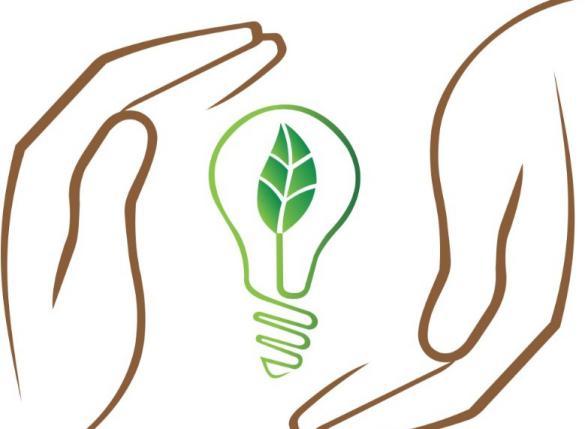 Fonte: Autor, 2020AGRADECIMENTOSObrigatório o agradecimento a CAPESA Coordenação de Aperfeiçoamento de Pessoal de Nível Superior  (CAPES) Código de Financiamento 001.REFERÊNCIAS 	Neste tópico devem ser apresentadas as referências citadas no texto. Recomenda-se seguir a formatação dos exemplos. Exemplos:ALMEIDA, F. de A. C.; MATOS, V. P.; CASTRO, J. R. de; DUTRA, A. S. Avaliação da qualidade e conservação de sementes a nível de produtor. In: HARA, T.; ALMEIDA, F. de A. C.; CAVALCANTI MATA, M. E. R. M. (eds.). Armazenamento de grãos e sementes nas propriedades rurais. Campina Grande: UFPB/SBEA, 2015. p.133-188.MINISTÉRIO DA SAÚDE DE BRASIL. Secretaria da Vigilância Sanitária. Portaria n° 216, de 15 de setembro de 2004. Aprova o regulamento técnico de boas práticas para serviços de alimentação. Diário Oficial da União; Poder Executivo, 2004. 16 de setembro de 2004.DANTAS NETO, J. Modelos de decisão para otimização do padrão de cultivo em áreas irrigadas, baseados nas funções de resposta da cultura à água. 2015. Dissertação (Mestrado em Sistemas Agroindustriais) – Universidade Federal de Campina Grande, Pombal. 2015.NÃÃS, I. de A. Princípios de conforto térmico na produção animal. Ícone Editora Ltda, 1.ed. São Paulo: 2010. 183p.PEREIRA, G. M.; SOARES, A. A.; ALVES, A. R.; RAMOS, M. M.; MARTINEZ, M. A. Modelo computacional para simulação das perdas de água por evaporação na irrigação por aspersão. Engenharia Agrícola, v.16, n.3, p.11-26, 2015. 